Муниципальное казенное общеобразовательное учреждение  «Общеобразовательная школа – интернат»  г. КарабашаКОНСПЕКТ ЛОГОПЕДИЧЕСКОГО ИНДИВИДУАЛЬНОГО ЗАНЯТИЯ ПО АВТОМАТИЗАЦИИ ЗВУКА (Ж) В СЛОВАХ, С ИСПОЛЬЗОВАНИЕМ КОМПЬЮТЕРНОЙ  ТЕХНОЛОГИИ (интерактивный стол)УЧИТЕЛЬ-ЛОГОПЕД: Савельева Юлия ВикторовнаТема. Автоматизация звука (Ж) в словах, с использованием интерактивного логопедического стола, игр Мерсибо.Цель: -уточнение артикуляции, а также голосообразования и дыхания звука (Ж);- совершенствование звукового анализа и синтеза;-закрепление правильного произношения звука (Ж) в словах;-развитие слуховой памяти и внимания;-развитие мелкой моторики.Оборудование: интерактивный стол, компьютерная игра «Лого Ассорти» и «Звукареку», набор звуковых схем и соответствующих предметных картинок  для анализа со звуком (Ж). Ход занятия.1.Организационный момент. Лого Ассорти Блок 1. Речевое дыхание, воздушная струя. Упражнение «Нет сорнякам!», «Вертолет».Повторение артикуляционных упражнений: Лого Ассорти Блок 2 упражнение «Артикуляционная гимнастика».2.    Произнесение изолированного звука коротко и длинно. Упражнение «Жук». Дыхательная гимнастика: «Носиком воздух набрал и подул на язычок, который в форме «Чашечки», а зубки вместе, губки »Окошечком» выдыхаем и жужжим: Ж-Ж-Ж-…»короткая дорожка»  (на  плавном выдохе)                                                                          Ж-Ж-Ж-Ж-Ж-Ж –«длинная дорожка» (на плавном выдохе)Лого Ассорти Блок 2 упражнение на звукоподражание «Пожужжим!»Звукареку – упражнение на автоматизацию «Вернисаж».3. Игра  на развитие и коррекцию вниманияЗадание 1.- Хлопни в ладоши, если услышишь слог со звуком (Ж). Упражнение выполняется с закрытыми глазами.Например,  слоги: ДУ-, ЖА-, НО-, ЖУ-, РА-, ЖУ-, ГУ-, БА-, ЖА-, МО-, ЖИ-, ДА-, ЖО-, БЫ-, МО-, ЖУ-, ЖЕ- и т.д.Задание 2.- Хлопни в ладоши, если услышишь слово со звуком (Ж).Ряд слов:  жара, нога, зебра, жук, Жанна, дом, ножик, ваза, ежевика, забор, жираф, трава, пожар,  кружок, живот, гора, Женя, заяц. 4. Игра с картинками, насыщенными звуком (Ж) на интерактивном столе.На интерактивном столе появляются картинки со звуком (Ж):             жаба, жабо, жало, жаворонок, жажда, жара, жасмин, жакет,  желоб, желе, желудь,  жеребенок, желток, жетон, жилет. Задания:-четно произнести название предмета, выявить лексическое значение;- проговаривать с наращиванием предметного ряда: у Жени… - назвать по памяти серию картинок (4-5). Зарядка для глаз.Глазками посмотри:  налево, направо,  вверх- вниз, по кругу. Физминутка.На лужайке, на ромашке
Жук летал в цветной рубашке.
Жу-жу-жу, жу-жу-жу,
Я с ромашками дружу.
Тихо по ветру качаюсь,
Низко-низко наклоняюсь.5. Игра «Лого лото» по звуковому анализу и синтезу.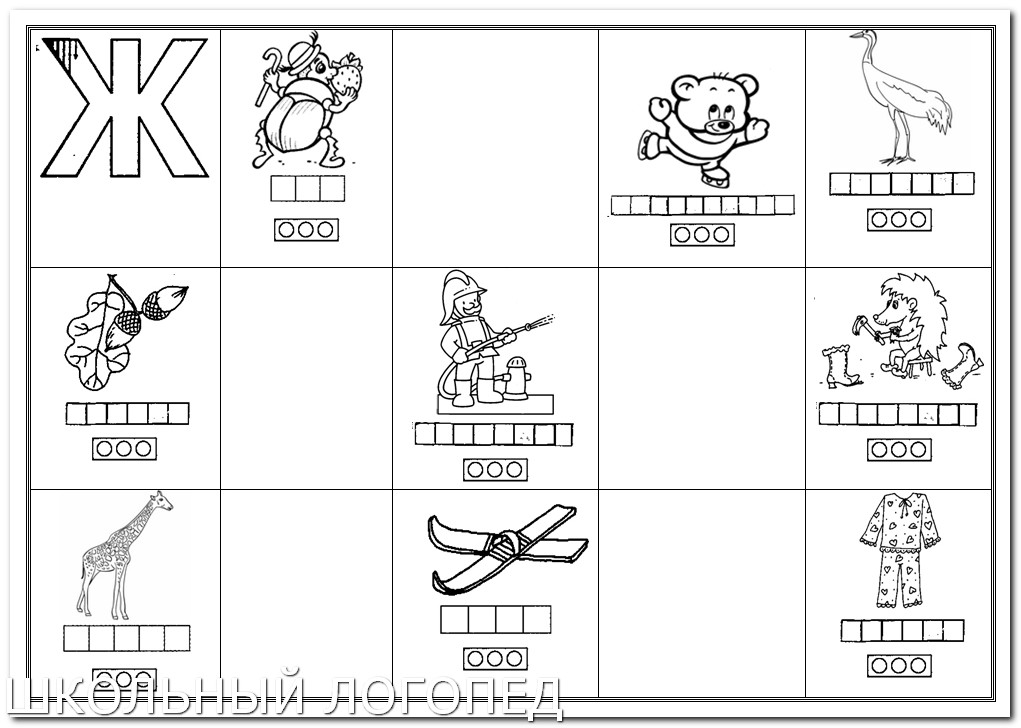 6.Итог занятия. Учитель-логопед хвалит обучающегося за правильное произношение слов со звуком (Ж) и ребенок получает в подарок картинку-раскраску со звуком (Ж), помещенную в индивидуальную тетрадь.